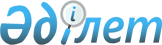 Қазақстан Республикасында қылмыстық-атқару жүйесін дамытудың 2012 - 2015 жылдарға арналған бағдарламасын бекіту туралы
					
			Күшін жойған
			
			
		
					Қазақстан Республикасы Үкіметінің 2012 жылғы 9 маусымдағы № 775 Қаулысы. Күші жойылды - Қазақстан Республикасы Үкіметінің 2014 жылғы 28 мамырдағы № 554 қаулысымен      Ескерту. Күші жойылды - ҚР Үкіметінің 28.05.2014 № 554 қаулысымен.

      Қазақстан Республикасының Үкіметі ҚАУЛЫ ЕТЕДІ:



      1. Қоса беріліп отырған Қазақстан Республикасында қылмыстық-атқару жүйесін дамытудың 2012 – 2015 жылдарға арналған бағдарламасы (бұдан әрі – Бағдарлама) бекітілсін.



      2. Қазақстан Республикасы Ішкі істер министрлігі мүдделi мемлекеттiк органдармен, облыстардың, Астана және Алматы қалаларының әкiмдерiмен бiрлесiп, Бағдарламада көзделген iс-шаралардың тиiсiнше және уақтылы орындалуын қамтамасыз етсiн.



      3. Осы қаулы қол қойылған күнінен бастап қолданысқа енгізіледі.      Қазақстан Республикасының

      Премьер-Министрі                                   К. Мәсімов

Қазақстан Республикасы  

Үкіметінің        

2012 жылғы 9 маусымдағы 

№ 775 қаулысымен   

бекітілген        

Қазақстан Республикасында қылмыстық-атқару жүйесін дамытудың 2012 – 2015 жылдарға арналған бағдарламасы 

1. Бағдарламаның паспорты      Ескерту. 1-бөлімге өзгеріс енгізілді - ҚР Үкіметінің 28.01.2014 № 32 қаулысымен. 

2. Кіріспе

      Соңғы он жылдықтар ішінде Қазақстан Республикасында қылмыстық-атқару жүйесін жетілдіру шеңберінде бас бостандығынан айыру орындарында құқықтық тәртіпті нығайтуға, сотталғандарды ұстау жағдайын және олардың жазаларды орындау тәртібін жақсартуға, азаматтық қоғамның пенитенциарлық жүйенің қызметіне қатысуын кеңейтуге мүмкіндік беретін бірқатар бағдарламалар іске асырылды.



      Азаматтардың қылмыстық әділет саласына тартылуын азайту, қылмыстық репрессия шараларын үнемдеу мақсатында бұдан кейін де қоғамнан оқшаулаумен байланысты емес қылмыстық-құқықтық шараларды, оның ішінде құрылған пробация қызметін жетілдіру жолдарымен кеңінен қолдану үшін жағдайлар жасау қажет.



      Бас бостандығынан айыру әлі де қылмыстық жазалаудың негізгі түрі болып отырғанын ескере отырып, бас бостандығынан айырудың тәрбиелік құрамдауышын арттыру қажет. Әсіресе, сотталғандарды ұстау, түзеу-тәрбиелік ықпал етудің нысандары мен әдістерін одан әрі дамыту қажет. Бұл ретте бас бостандығынан айыруға сотталғандарды жұмыспен қамту проблемасын шешу өзекті болып табылады.



      Қылмыстық-атқару жүйесі мекемелерінде тәртіптің жоғары талаптарын сақтау және қамтамасыз етумен қатар қылмыстық жазалардың орындалу процесін психологиялық-педагогикалық қамтамасыз ету бойынша шараларды күшейту қажет.



      Сонымен бірге, адамның қауіпсіздігін қамтамасыз ету, жазаның осы түрін өтеп жатқан адамдардың құқықтары мен заңды мүдделерін сақтау бас бостандығынан айыру орындары үшін маңызды болып қалуда. Бұл саладағы перспективалы бағыттардың ішінде біртіндеп камералық ұстау тәртібіне көшу қажет.



      Сондай-ақ, бас бостандығынан айыру орындарындағы адамдарға медициналық қызмет көрсету сапасын арттыру, әсіресе қылмыстық жазаларын өтеп отырған адамдардың науқастануының алдын алу жүйесі маңызды болып табылады.



      Бас бостандығынан айыру орындарынан босатылған азаматтарды қоғамның толық құқылы мүшесі ретінде қайта әлеуметтендіру саласында мақсатты мемлекеттік саясатты қамтамасыз етуге бағытталған жүйелі шаралар қажет.



      Жоғарыда баяндалғандар өзекті проблемалар мен бастамаларды ескеріп, сондай-ақ бұрын қолданыста болған бағдарламаларға қатысты сабақтастық қағидасын сақтай отырып, Қазақстан Республикасының пенитенциарлық жүйесін одан әрі дамытуға бағытталған бағдарламалық құжатты әзірлеу қажеттілігін негіздейді. 

3. Ағымдағы ахуалды талдау

      Қазақстан Республикасы қылмыстық-атқару заңнамасының мақсаттарының бірі сотталғандардың түзеу, сондай-ақ олардың жаңа қылмыс жасауының алдын алу болып табылады.



      Сонымен қатар, 2011 жылы 2010 жылмен салыстырғанда қылмыстық-атқару жүйесінің мекемелерінде сотталғандар санының жыл сайын азаюына қарамастан, олар жасаған қылмыстардың саны екі есеге дейін өскені тіркелген.



      2011 жыл ішіндегі тәртіптік практикасына жасалған талдау 2010 жылдың осындай кезеңімен салыстырғанда республиканың түзеу мекемелерінде сотталғандар тарапынан жасалған бұзушылықтар 1000 адамға шаққанда 344-тен 438 жағдайға дейін немесе 21,4 %-ға өскенін көрсетеді.



      Бұл ретте сотталғандар арасында жазаны өткерудің белгіленген тәртібін қасақана бұзу саны 2011 жылы 4053-тен 4868 жағдайға дейін өсіп отыр, бұл орайда 2011 жылы сотталғандардың жасаған қасақана бұзушылықтары 3571-ден 4280-ге дейін өсті.



      Аталған қылмыстар мен құқық бұзушылықтардың өсуіне ең алдымен:

      - жеке-тәрбиелік ықпал етудің жеткіліксіз пысықталған тетіктерімен негізделген тәрбие жұмысының осал ұйымдастырылуы;

      - сотталғандарды жасақтық-барактық ұстаудың қолданыстағы жүйесі, оның басты бөлігі бір үй-жайда орналастырылған, бұл жазаны орындаудың жекешелендіру принципі негізінде түзеу-тәрбиелік ықпал етудің нысандары мен әдістерін дамытуға мүмкіндік бермейді.



      Соңғы 10 жыл ішінде Атырау, Жамбыл және Шығыс Қазақстан облыстарында камералық ұстау жағдайындағы тек 3 мекеме салынды, онда 1490 адам немесе 3,5 % сотталған жазаларын өтеуде.



      Бірқатар жылдар бойы қаржының жетіспеушілігіне байланысты камералық ұстау жағдайындағы 3 түзеу мекеменің (Қызылорда және Орал қалалары, Алматы облысының Заречный кенті) құрылысы аяқталмай отыр;



      - сотталғандардың еңбекпен қамтылмауы. Қазіргі таңда еңбекке жарамды 26061 сотталған адамның ішінде барлығы 11714 адам немесе 44,9 % жұмыспен қамтылған, олардың ішінде 6234-і қылмыстық-атқару жүйесінің кәсіпорындарында, шаруашылық қызмет көрсетуде 3005 және басқа ұйымдарда 2475 адам жұмыс істейді.



      Түзеу мекемелерінің жанында қызмет ететін «Еңбек», «Еңбек-Қарағанды», «Еңбек-Өскемен» республикалық мемлекеттік кәсіпорындары өндірістік күштерінің ескіруіне байланысты еңбек етуге жарамды барлық адамдарды жеткілікті көлемде жұмыспен қамтамасыз ете алмайды;



      - қылмыстық-атқару жүйесі мекемелері қауіпсіздігінің тиісті деңгейде, сондай-ақ олардың аумағында тыйым салынған заттардың кіру жолдарын толықтай кесуге мүмкіңдік бермейтін инженерлік-техникалық күзет, бақылау және қадағалау құралдарының қанағаттанарлықсыз жағдайы себеп болуда.



      Осылайша, соңғы жылдары тыйым салынған заттарды алу санының өсуі байқалуда. Тек қана 2011 жылдың өзінде заңсыз айналымнан 11 млн. теңгеден аса тыйым салынған зат, 11 тонна спирттік ішімдік, 10 мыңнан астам ұялы байланыс құралдары және 12,5 мың кескіш-тескіш заттары алынды.



      Сотталған адамдарға медициналық қызмет көрсету сапасы проблемалық мәселе болып қалуда.

      Қылмыстық-атқару жүйесі мекемелерінің медициналық құрал-жабдықпен жабдықталуы ең төменгі нормативтің 20-дан 60%-ын құрайды. Медициналық бөлімдердің кейбірі қарапайым диагностикалық аппаратурамен жабдықталмаған, бұл диагностика мен емдеу сапасына әсер етуде.



      2012 жылдың 1 қаңтарындағы жағдай бойынша сотталғандардың 20 % әртүрлі аурулар бойынша диспансерлік есепте тұрған, оның ішінде 11599-і – әлеуметтік маңызды аурумен ауыратын адамдар, 2110-ы – туберкулездің белсенді түрімен, 1870-і – АИТВ-жұқпасымен, 194-і – сифилиспен, 4055-і – нашақорлықпен, 3564-і – алкоголизммен ауыратын адамдар.



      Бас бостандығын шектеудің балама жаза түрін қолдану саласын кеңейту, бас бостандығынан айыру орындарында сотталғандардың санын төмендету мемлекеттің қылмыстық-атқару саясатының басты бағыты болып қалуда. Сонымен қатар, жазаның осы санатын орындау бойынша жағдай алаңдаушылық тудыруда.



      2011 жылы қылмыстық-атқару инспекцияларының есебінен 41105 адам өтті, оның ішінде әйелдер – 6643, кәмелетке толмағандар – 1466.Аталған сотталған адамдар жазасын өтеу кезеңінде 656 қайта қылмыс жасалды. Жаза өтеу тәртібін бұзғаны үшін 1679 шартты сотталғанның сынақ мерзімі ұзартылды. Жаза өтеуден жалтарғаны үшін 192 адам іздестірілуде.



      Бұл жағдайлар қылмыстық-атқару инспекцияларының жұмысын түбегейлі жақсарту, сондай-ақ оның құрылымында құрылған пробация қызметін шұғыл түрде енгізу қажеттігін куәландырады.



      Сотталғандарды қайта әлеуметтендіру саласында да мақсатты мемлекеттік саясатты қамтамасыз етуге бағытталған жүйелі шараларды қабылдау қажет.



      Салаға арналған күшті және осал жақтарды, мүмкіндіктер мен қауіптерді талдау. 

4. Бағдарламаның мақсаты, міндеттері, нысаналы

индикаторлары мен оны іске асыру нәтижелерінің көрсеткіштері

      Бағдарламаның мақсаты қылмыстық-атқару жүйесінің қызметін жетілдіру және жұмысының тиімділігін арттыру болып табылады.



      Нысаналы индикаторлар мыналар болып табылады:      Алға қойылған мақсаттарға жету үшін мынадай міндеттерді шешу қажет:



      1. Қылмыстық-атқару заңнамасын жетілдіру

      Қазіргі таңда қылмыстық саясат өзінің дамуында қылмыстық және қылмыстық іс жүргізу заңнамасының кешенді жетілуі кезінде сапалы жаңа кезеңде дамуда.

      Осы бағытта жүргізіліп отырған жұмыстар шеңберінде бас бостандығын шектеудегі балама жазаны кеңінен қолдану, сондай-ақ осындай жазалардың жаңа түрлерін енгізу мақсатында қылмыстық жазалар жүйесі де қайта қаралуда.

      Бұл жағдайлар қолданыстағы қылмыстық-атқару заңнамасының түбегейлі өзгеру қажеттілігін негіздейді.

      Бұл ретте осы процестің басты мақсаты заң нормаларын келісуге қол жеткізу ғана емес, сондай-ақ жалпы қылмыстық жазаларды орындау жүйесін жетілдіру, сотталғандардың құқықтарын қорғау деңгейін арттыру, сонымен қатар қылмыстық-атқару жүйесінің қолданыстағы проблемалар жиынтығын шешу болып табылады.

      Осыған байланысты 2012 жылы жаңа Қылмыстық-атқару кодексінің тұжырымдамасы әзірленеді. 

2. Тәрбиелеу жұмысын, әлеуметтік-психологиялық жұмысты және сотталғандарды жұмыспен қамтуды жақсарту арқылы қылмыстық-атқару жүйесі мекемелеріндегі қылмыстар мен құқық бұзушылықтардың профилактикасы және алдын алу      Ескерту. 2-кіші бөлімге өзгеріс енгізілді - ҚР Үкіметінің 28.01.2014 № 32 қаулысымен.

      Аталған мақсатты шешудің нәтижесі мынадай тікелей көрсеткіштердің қорытындысы болып табылады:



      1) қылмыстық-атқару жүйесі мекемелерінің әкімшіліктері жол берген сотталғандар (тергеу-қамауындағылар) тарапынан жасалған қылмыстардың үлес салмағын 1000 адамға шаққанда 2012 жылы 1,9 %-ға дейін, 2013 жылы 1,8 %-ға дейін, 2014 жылы 1,7 %-ға дейін, 2015 жылы 1,6 %-ға дейін төмендету (2011 жылы – 0,8 %);



      2) қылмыстық-атқару жүйесінің мекемелерінде ұсталатын көтермелеу шаралары қолданылған адамдардың үлесін 2012 жылы 89 %-ға дейін, 2013 жылы 91 %-ға дейін, 2014 жылы 93%-ға дейін, 2015 жылы 95%-ға дейін арттыру (2011 жылы – 86%);



      3) еңбекпен қамтылған сотталғандардың санын 2014 жылы – 11 785 адамға, 2015 жылы – 11 885 адамға дейін арттыру.

      Аталған көрсеткіштерге қол жеткізу үшін келесі іс-шараларды жүзеге асыру ұсынылады.

      Сотталғандардың бос уақытын ұйымдастырудың жаңа нысандары мен әдістерін әзірлеу және енгізу, клуб және үйірме жұмыстарының жүйесін кеңейту, қазіргі заманғы коммуникация жетістіктерін пайдалана отырып, сотталғандарды тәрбиелеу процесін жетілдіру.

      Қазіргі заманғы технологияларды енгізу жолымен, сотталғандарға жалпы білім беру және кәсіптік оқыту мүмкіндігіндігі кеңінен қолданылады.

      Бір уақытта қылмыстық-атқару жүйесінің мекемелерін оңтайландыру арқылы еңбек және тұрмыстық орналастыру жөніндегі аға инспектор және нұсқаушы-психологтардың лауазымдарын енгізу мәселелері пысықталады.

      Тәрбие жұмыстарымен бірге қылмыстық-атқару жүйесінің мекемелерінде қылмыстардың алдын алу бойынша шаралар қабылданады.

      Қылмыстық-атқару жүйесінің мекемелері дербес тексеріп қарау құрылғыларымен, жүктер мен қол жүктерін тексеруге арналған рентген қондырғыларымен жабдықталады. Сотталғандардың рұқсат етілмеген сөйлесулеріне қарсы әрекет ету үшін ұялы байланыс дабылын басу қондырғыларын орнату көзделді.

      Ақпараттық қажеттіліктерді қанағаттандыру мақсатында 2015 жылы қылмыстық-атқару жүйесінің Орталықтандырылған автоматтандырылған деректер базасы енгізіледі.

      Тәрбиелеу процесінің маңызды бағыттары сотталғандарды жұмыспен қамту болып табылады.

      Осыған байланысты, қылмыстық-атқару жүйесінің кәсіпорындарындағы қызметтің тиімділігін және сотталғандарды еңбекпен қамтуды арттыру мақсатында «Еңбек», «Еңбек-Өскемен», «Еңбек-Қарағанды» республикалық мемлекеттік кәсіпорындарын (бұдан әрі – РМК) одан әрі дамыту тұжырымдамасы әзірленеді.

      Бұдан басқа, 2012–2015 жылдар аралығында жаңа өңдіріс түрлерін ашу, «Еңбек», «Еңбек-Өскемен», «Еңбек-Қарағанды» мемлекеттік республикалық кәсіпорындарының құралдары есебінен қосымша өндірістік қуат көздерін құру, аталған кәсіпорындарда мемлекеттік тапсырыстарды орналастыру, өндірістік жарақат алуды алдын-алу мақсатында персоналды және сотталғандарды қауіпсіздік техникасына және еңбекті қорғауға оқыту көзделді. 

3. Қылмыстық-атқару жүйесі мекемелерінің материалдық базасын жаңғырту және нығайту

      Аталған міндеттің тікелей нәтижесінің көрсеткіші жаңғыртылған мекемелер үлесін 2012 жылы 58,5%-ға дейін, 2013 жылы 60,6%-ға дейін, 2015 жылы 65,9%-ға дейін жоғарылату болып табылады.

      Көрсеткіштерге қол жеткізу үшін мынадай іс-шараларды орындау қажет.

      Бағдарламаны іске асыруың барлық кезеңіңде қылмыстық-атқару жүйесінің екі мекемесін қайта қалпына келтіруді аяқтау және үш жаңа мекеменің құрылысын салуды бастау, сондай-ақ 59 мекеменің объектілерін салу және күрделі жөндеу жұмыстарын жүргізу көзделуде.

      Бұл ретте қылмыстық-атқару жүйесінің объектілерін салуға бірыңғай тұрғыдан келу мақсатында 2012 жылы Қазақстан Республикасы Құрылыс және тұрғын үй-коммуналдық шаруашылық істері агенттігі 5 климаттық өңір бойынша 1500 орынға арналған мамандандырылған түзеу мекемесінің үлгі жобасын әзірлейді.

      ҚАЖ-дың арнайы контингентін камералық үй-жайларға барынша орналастыру мақсатына қол жеткізу үшін 15 тергеу изоляторының оқшауланған аймақтарын жайластыруға жобалау-сметалық құжаттама әзірленетін болады.

      2012 жылы 10 түзеу мекемесіне қазіргі заманғы күзеттің инженерлік-техникалық құралдарын салу жүргізіледі және қылмыстық-атқару жүйесінің 19 мекемесіндегі ескірген күзеттің инженерлік-техникалық құралдарына күрделі жөндеу жұмыстарын жүргізуге жобалау-сметалық құжаттамалар әзірленеді.

      Бұдан басқа, қылмыстық-атқару жүйесінің қолданыстағы мекемелерін оңтайландыру шеңберінде, олардың кейбіреулері таратылады және қайта қалпына келтіріледі. 

4. Бас бостандығынан айыру орындарында ұсталатын сотталған және тергеу-қамауындағы адамдардың денсаулығын жақсарту      Ескерту. 4-кіші бөлімге өзгеріс енгізілді - ҚР Үкіметінің 28.01.2014 № 32 қаулысымен.      Көрсетілген міндетті орындау үшін мынадай көрсеткіштерге қол жеткізу қажет:



      1) сотталған адамдар арасындағы туберкулезден қайтыс болудың үлес салмағын 100 мың адамға шаққанда 2012 жылы 61%-ға дейін, 2013 жылы 60,7%-ға дейін, 2014 жылы 60,3%-ға дейін, 2015 жылы 59,9%-ға дейін төмендету;



      2) ҚАЖ мекемелерінде ұсталатын адамдардың арасында АИТВ-жұқпасының таралуын 2-5% шекте ұстап қалу;



      3) қан айналымы жүйесі ауруларынан қайтыс болудың үлес салмағын 100 мың сотталғанға шаққанда 2012 жылы 44,7 %-ға дейін, 2013 жылы 44,4 %-ға дейін, 2014 жылы 44,1 %-ға дейін, 2015 жылы 43,8%-ға дейін төмендету көзделуде (2011 жылы – 45).

      Бұдан басқа, 2012 жылы Қазақстан Республикасы Экономикалық даму және сауда министрлігіне туберкулезге қарсы емдеу-профилактикалық үш мекеменің құрылысы үшін техникалық-экономикалық негіздеме әзірлеуде инвестициялық ұсыныс енгізіледі.

      Бағдарламаны іске асырудың барлық кезеңінде қылмыстық-атқару жүйесінің қолданыстағы емдеу-профилактикалық мекемелерін қайта қалпына келтіру және күрделі жөндеу жұмыстарын жүргізу шығындары қарастырылған.

      Қазақстан Республикасы Денсаулық сақтау министрлігімен бірлесе отырып туберкулезбен ауыратындарды зерттеудің бактериологиялық әдісімен толық қамту және туберкулез дәрі-дәрмектерінің дәрілік сезімталдығына тестілеу толық қамтамасыз етіледі, сотталғандарды жылына кемінде 2 рет флюорографиялық және профилактикалық тексеруге қол жеткізілді.

      Бұған қоса 2012 жылы қылмыстық-атқару жүйесінің медициналық қызметін Қазақстан Республикасы Денсаулық сақтау министрлігінің қарамағына кезең-кезеңмен беру, сонымен қатар медициналық қызметкерлердің еңбекақысын көтеру және әлеуметтік қорғалу мәселесі бойынша шаралар қабылданады. 

5. Бас бостандығынан айырумен байланысты емес жазалардың орындалуын ұйымдастыруды жетілдіру      Аталған міндетті шешу келесі көрсеткіштің тікелей нәтижесі болып табылады:

      - бас бостандығынан айырумен байланысты емес жазаларға сотталған адамдардың арасындағы қылмыстың қайталану деңгейін 1000 адамға шаққанда 2013 жылы 22,5%-ға, 2015 жылы 18,3%-ға дейін төмендету (2010 жылы – 23,2, 2011 жылы – 15,9).

      Бас бостандығынан айырумен байланысты емес жазаларды орындаудың тиімділігін арттыру шеңберінде қылмыстық-атқару инспекциясының және оның құрылымында құрылған пробация қызметінің жұмысын ұйымдастыру түбегейлі қайта қаралады. Бұған қоса шартты сотталғандарға арналған электрондық бақылау құралдары енгізіледі, ол олардың жүріс-тұрысын бақылауды жақсартады және олардың арасында қылмыстың қайталануын азайтуға мүмкіндік береді. 

6. Бас бостандығынан айыру түріндегі жазаларын өтеген адамдарды қайта әлеуметтендіру тиімділігін арттыру есебінен олар жасаған қылмыстардың қайталануын қысқарту      Міндетті іске асыру үшін мынадай көрсеткішке қол жеткізу қажет:

      - бұрын бас бостандығынан айыруға сотталған адамдар тарапынан қылмыстың қайталануын жыл сайын 2%-ға, 2012 жылы 19296,2-ге дейін, 2013 жылы – 18902,4-ке дейін, 2014 жылы – 18508,6-ға дейін, 2015 жылы – 18114,8-ге дейін қысқарту (2011 жылы ҚАЖ мекемелерінде бұрын сотталған 19 690 адам ұсталуда).

      Сотталғандарды қайта әлеуметтендіру мақсатында республиканың кез-келген бір облысындағы түзеу мекемелерінің базасында сотталғандарды босатылуға даярлаудың жаңа механизмін саралау бойынша пилоттық жоба жүргізіледі. Сондай-ақ осы мақсатта 2015 жылы түзеу мекелерінің жанынан дағдылы ұстау жағдайына ауыстырылған сотталғандарды ұстауға арналған арнайы жатақхана салу мәселесі әзірленеді.

      Жергілікті атқарушы органдармен бірлесе отырып әкімдіктер бас бостандығынан айыру орындарынан босап шыққан адамдарды әлеуметтік бейімдеу бойынша жергілікті атқарушы органдар мен қылмыстық-атқару жүйесі мекемелерінің әкімшілігінің өзара іс-қимыл жасасуы жөнінде бірлескен іс-шаралар жоспары әзірленеді, мамандандырылған әлеуметтік мекемелерді қажет ететін бас бостандығынан айыру орындарынан босап шыққан сотталғандарды орналастыру бойынша кешенді шаралар қабылданды.

      Бұдан басқа, сотталғандардың жаза өтеу барысында еңбек нарығындағы сұранысқа ие кәсіптер мен жұмыс мамандықтарын алу тізбесін кеңейту, сондай-ақ босатылғаннан кейін олардың жұмысқа орналасуы бойынша шаралар қабылданады.

      Бағдарламаның нысаналы мақсаттарына бір кезеңде 2012 – 2015 жылдарға арналған орта кезеңдік перспективада қол жеткізу жоспарлануда. 

5. Қажетті ресурстар      Ескерту. 5-бөлімге өзгеріс енгізілді - ҚР Үкіметінің 28.01.2014 № 32 қаулысымен.

      Бағдарламаны іске асыру үшін республикалық бюджет есебінен жалпы сомасы 22 500,297 млн. теңге бөлу көзделуде, оның ішінде:

      2012 жылы – 7 457,737 млн. теңге;

      2013 жылы – 1 398,695 млн. теңге;

      2014 жылы – 38,233 млн. теңге;

      2015 жылы – 13 605,632 млн. теңге.



      2012 – 2015 жылдарға арналған сома шығындарын алдын ала жасалған және тиісті қаржы жылына арналған республикалық бюджет жобасын қалыптастыру кезінде Республикалық бюджет комиссиясы нақтылайтын болады. 

6. Бағдарламаны іске асыру жөніндегі іс-шаралар жоспары      Ескерту. 6-бөлімге өзгеріс енгізілді - ҚР Үкіметінің 2012.12.28 № 1691; 28.01.2014 № 32 қаулыларымен.Ескертпе:

      * – сома тиісті жылдарға арналған республикалық бюджетті қалыптастыру кезінде нақтыланадыаббревиатуралардың толық жазылуы:

ІІМ       – Қазақстан Республикасы Ішкі істер министрлігі

ДСМ       – Қазақстан Республикасы Денсаулық сақтау министрлігі

Еңбекмині – Қазақстан Республикасы Еңбек және халықты әлеуметтік

            қорғау министрлігі

Қаржымині – Қазақстан Республикасы Қаржы министрлігі

МҚІА      – Қазақстан Республикасының Мемлекеттік қызмет істері

            агенттігі

ҚТКШІА    – Қазақстан Республикасы Құрылыс және тұрғын-үй коммуналдық

            шаруашылық істері агенттігі

ҰҚК       – Қазақстан Республикасы Ұлттық қауіпсіздік комитеті

РБ        – республикалық бюджет

ВАК       – Қазақстан Республикасы Үкіметінің жанындағы заң жобалау

            қызметі мәселелері жөніндегі ведомствоаралық комиссия

НҚА       – нормативтік құқықтық актілер

ҚАЖ       – қылмыстық-атқару жүйесі

ҚАИ       – қылмыстық-атқару инспекциялары

ҚАЖД      – Қылмыстық-атқару жүйесі департаменті

РМК       – республикалық мемлекеттік кәсіпорын

ТМ        – түзеу мекемесі

ТК        – түзеу колониясы

ҚК        – қоныс-колониясы

ТИ        – тергеу изоляторы

ӘК        – әйелдер колониясы

МКК       – монша-кір жуу кешені

ИТКҚ      – инженерлік-техникалық күзет құралдары

ЖСҚ       – жобалау-сметалық құжаттама
					© 2012. Қазақстан Республикасы Әділет министрлігінің «Қазақстан Республикасының Заңнама және құқықтық ақпарат институты» ШЖҚ РМК
				Бағдарламаның атауыҚазақстан Республикасында қылмыстық-атқару жүйесін дамытудың 2012 – 2015 жылдарға арналған бағдарламасы (бұдан әрі – Бағдарлама)Әзірлеу үшін

негіздемеҚазақстан Республикасының Қауіпсіздік Кеңесі отырысының 2011 жылғы 25 мамырдағы № 2 хаттамасыБағдарламаны әзірлеу үшін жауапты мемлекеттік органҚазақстан Республикасы Ішкі істер министрлігіБағдарламаны іске асыру үшін жауапты мемлекеттік органдарҚазақстан Республикасы Экономикалық даму және сауда министрлігі,

Қазақстан Республикасы Қаржы министрлігі,

Қазақстан Республикасы Еңбек және халықты әлеуметтік қорғау министрлігі,

Қазақстан Республикасы Денсаулық сақтау министрлігі, Қазақстан Республикасы Құрылыс және тұрғын үй-коммуналдық шаруашылық істері агенттігі,

Қазақстан Республикасы Мемлекеттік қызмет істері агенттігі, Қазақстан Республикасы Ұлттық қауіпсіздік комитеті, облыстардың, Астана және Алматы қалаларының әкімдіктеріМақсатыҚазақстан Республикасы қылмыстық-атқару жүйесінің қызметін жетілдіру және жұмыс тиімділігін арттыруМіндеттеріҚылмыстық-атқару заңнамасын жетілдіру

Тәрбиелеу жұмысын, әлеуметтік-психологиялық жұмысты және сотталғандарды жұмыспен қамтуды жақсарту арқылы қылмыстық-атқару жүйесі мекемелеріндегі қылмыстар мен құқық бұзушылықтардың профилактикасы және алдын алу

Қылмыстық-атқару жүйесі мекемелерінің материалдық базасын жаңғырту және нығайту

Бас бостандығынан айыру орындарында ұсталатын сотталғандар мен тергеу қамауындағы адамдардың денсаулығын жақсарту

Бас бостандығынан айырумен байланысты емес жазалардың орындалуын ұйымдастыруды жетілдіру

Бас бостандығынан айыру түріндегі жазаларын өтеген адамдарды қайта әлеуметтендірудің тиімділігін арттыру есебінен олар жасаған қылмыстардың қайталануын қысқартуІске асыру

мерзімдері2012 – 2015 жылдарНысаналы

индикаторСотталғандар (тергеу қамауындағылар) жасаған, қылмыстық-атқару жүйесі мекемелерінің әкімшілігі жол берген қылмыстардың үлес салмағын 1000 адамға шаққанда 2013 жылы 1,8 %-ға, 2015 жылы 1,6 %-ға дейін төмендету

Бас бостандығынан айыру орындарындағы адамдардың арасында өлімнің үлес салмағын 1000 адамға шаққанда 2013 жылы 2,89 %-ға, 2015 жылы 2,80 %-ға дейін төмендету

Бас бостандығынан айырумен байланысты емес жазаларға сотталған адамдардың арасында қылмыстың қайталануын 1000 адамға шаққанда 2013 жылы 22,5 %-ға, 2015 жылы 18,3 %-ға дейін төмендетуҚаржыландыру

көздері және

көлеміБағдарламаны жүзеге асыруға республикалық бюджеттен 22 500,297 млн. теңге бөлу көзделіп отыр, оның ішінде:

2012 жылы – 7 457,737 млн. теңге;

2013 жылы – 1 398,695 млн. теңге;

2014 жылы – 38,233 млн. теңге;

2015 жылы – 13 605,632 млн. теңге.

2013-2015 жылдарға арналған шығындар сомасы алдын ала жасалған және тиісті қаржы жылына арналған республикалық бюджет жобасын қалыптастыру кезінде Республикалық бюджет комиссиясы нақтылайтын болады.Күшті жақтарыОсал жақтары– Қылмыстық-атқару жүйесін дамытудың нақты айқындалған басым бағыттары;

-бас бостандығынан айыру орындарындағы жай-күйдің өзгеруіне жедел ықпал ету; 

-жаза өтеу режимін қамтамасыз ету мәселелері бойынша құқық қорғау және арнайы органдардың бөліністерімен жолға қойылған өзара іс-қимыл.-қылмыстық-атқару жүйесі мекемелерінің қанағаттанарлықсыз материалдық-техникалық базасы;

-инженерлік-техникалық күзет құралдарының тозуы және моральдық ескіруі;

-медициналық қызмет көрсету сапасының жеткіліксіздігі;

-сотталған адамдарды жұмыспен қамтудың төмендігі;

-қылмыстық-атқару жүйесі қызметкерлерін әлеуметтік қорғау жүйесінің нашар болуынан білікті кадрлардың тұрақсыздығы және қызметкерлердің оң имиджінің болмауы;

-мемлекеттік органдардың қылмыстық-атқару жүйесінің тиімді қызмет етуіне қажет тиісті шешімдерді және нормативтік құқықтық актілерді уақтылы қабылдамауы.МүмкіндіктерҚауіптер- қоғамда қылмыстылық деңгейін төмендету;

- бас бостандығынан айыруға сотталған адамдардың санын төмендету;

- қылмыстық және қылмыстық-атқару заңнамаларын жетілдіру;

- экономиканы дамыту;

- бас бостандығынан айыру орындарынан босатылатын адамдарды жұмыспен қамту;

- елдің мәдени әлеуетін дамыту.қылмыстық-атқару заңнамасының жетілдірілмеуі;

- республикадағы сотталған адамдардың жалпы санынан «түрме адамдарының» үлес салмағының басымдығы;

- бас бостандығынан айыру орындарындағы сотталған адамдар арасында, олардың еңбекпен қамтылмауы және қайта әлеуметтендірілмеуі салдарынан қылмыстың қайталану деңгейінің өсуі;

- сотталғандардың (тергеу- қамауындағылардың) негізсіз қарсылық білдіру актілері;

- бұрын босатылған және жазаның өтелмеген бөлігі неғұрлым жеңіл жаза түрімен ауыстырылған адамдар тарапынан қайта қылмыс жасау фактілерінің өсуі;

- сотталған адамдар (тергеу қамауындағылар) санының өсуі.Р/с №Нысаналы индикатордың атауыӨлшем бірлігі20122013201420151.Сотталғандар (тергеу қамауындағылар) жасаған, қылмыстық-атқару жүйесі мекемелерінің әкімшілігі жол берген қылмыстардың үлес салмағын 1000 адамға шаққанда 2013 жылы 1,8 %-ға, 2015 жылы 1,6 %-ға дейін төмендету%1,91,81,71,62.Бас бостандығынан айыру орындарындағы адамдардың арасында өлімнің үлес салмағын 1000 адамға шаққанда төмендету%2,92,892,852,83.Бас бостандығынан айырумен байланысты емес жазаларға сотталған адамдардың арасында қылмыстың қайталануын 1000 адамға шаққанда төмендету%23,122,52018,3Р/с №Іс-шараларАяқтау нысаныОрындау үшін жауаптыларОрын-дау мерзімдеріБолжамды шығыстар (млн. теңге)Болжамды шығыстар (млн. теңге)Болжамды шығыстар (млн. теңге)Болжамды шығыстар (млн. теңге)Болжамды шығыстар (млн. теңге)Қаржыландыру көздеріБюджеттік бағдарламаның № (бар болса)Р/с №Іс-шараларАяқтау нысаныОрындау үшін жауаптыларОрын-дау мерзімдері2012201320142015Барлық жылдарҚаржыландыру көздеріБюджеттік бағдарламаның № (бар болса)1234567891011121. Қылмыстық-атқару заңнамасын жетілдіру1. Қылмыстық-атқару заңнамасын жетілдіру1. Қылмыстық-атқару заңнамасын жетілдіру1. Қылмыстық-атқару заңнамасын жетілдіру1. Қылмыстық-атқару заңнамасын жетілдіру1. Қылмыстық-атқару заңнамасын жетілдіру1. Қылмыстық-атқару заңнамасын жетілдіру1. Қылмыстық-атқару заңнамасын жетілдіру1. Қылмыстық-атқару заңнамасын жетілдіру1. Қылмыстық-атқару заңнамасын жетілдіру1. Қылмыстық-атқару заңнамасын жетілдіру1. Қылмыстық-атқару заңнамасын жетілдіру1.Қазақстан Республикасы жаңа Қылмыстық-атқару кодексінің тұжырымдамасын әзірлеуВАК отырысына заң жобасының тұжырымдамасын енгізуІІМ2012 жылғы 4-тоқсан-----Талап етілмейді-2. Тәрбиелеу жұмысын, әлеуметтік-психологиялық жұмысты және сотталғандарды жұмыспен қамтуды жақсарту арқылы қылмыстық-атқару жүйесі мекемелеріндегі қылмыстар мен құқық бұзушылықтардың профилактикасы және алдын алу2. Тәрбиелеу жұмысын, әлеуметтік-психологиялық жұмысты және сотталғандарды жұмыспен қамтуды жақсарту арқылы қылмыстық-атқару жүйесі мекемелеріндегі қылмыстар мен құқық бұзушылықтардың профилактикасы және алдын алу2. Тәрбиелеу жұмысын, әлеуметтік-психологиялық жұмысты және сотталғандарды жұмыспен қамтуды жақсарту арқылы қылмыстық-атқару жүйесі мекемелеріндегі қылмыстар мен құқық бұзушылықтардың профилактикасы және алдын алу2. Тәрбиелеу жұмысын, әлеуметтік-психологиялық жұмысты және сотталғандарды жұмыспен қамтуды жақсарту арқылы қылмыстық-атқару жүйесі мекемелеріндегі қылмыстар мен құқық бұзушылықтардың профилактикасы және алдын алу2. Тәрбиелеу жұмысын, әлеуметтік-психологиялық жұмысты және сотталғандарды жұмыспен қамтуды жақсарту арқылы қылмыстық-атқару жүйесі мекемелеріндегі қылмыстар мен құқық бұзушылықтардың профилактикасы және алдын алу2. Тәрбиелеу жұмысын, әлеуметтік-психологиялық жұмысты және сотталғандарды жұмыспен қамтуды жақсарту арқылы қылмыстық-атқару жүйесі мекемелеріндегі қылмыстар мен құқық бұзушылықтардың профилактикасы және алдын алу2. Тәрбиелеу жұмысын, әлеуметтік-психологиялық жұмысты және сотталғандарды жұмыспен қамтуды жақсарту арқылы қылмыстық-атқару жүйесі мекемелеріндегі қылмыстар мен құқық бұзушылықтардың профилактикасы және алдын алу2. Тәрбиелеу жұмысын, әлеуметтік-психологиялық жұмысты және сотталғандарды жұмыспен қамтуды жақсарту арқылы қылмыстық-атқару жүйесі мекемелеріндегі қылмыстар мен құқық бұзушылықтардың профилактикасы және алдын алу2. Тәрбиелеу жұмысын, әлеуметтік-психологиялық жұмысты және сотталғандарды жұмыспен қамтуды жақсарту арқылы қылмыстық-атқару жүйесі мекемелеріндегі қылмыстар мен құқық бұзушылықтардың профилактикасы және алдын алу2. Тәрбиелеу жұмысын, әлеуметтік-психологиялық жұмысты және сотталғандарды жұмыспен қамтуды жақсарту арқылы қылмыстық-атқару жүйесі мекемелеріндегі қылмыстар мен құқық бұзушылықтардың профилактикасы және алдын алу2. Тәрбиелеу жұмысын, әлеуметтік-психологиялық жұмысты және сотталғандарды жұмыспен қамтуды жақсарту арқылы қылмыстық-атқару жүйесі мекемелеріндегі қылмыстар мен құқық бұзушылықтардың профилактикасы және алдын алу2. Тәрбиелеу жұмысын, әлеуметтік-психологиялық жұмысты және сотталғандарды жұмыспен қамтуды жақсарту арқылы қылмыстық-атқару жүйесі мекемелеріндегі қылмыстар мен құқық бұзушылықтардың профилактикасы және алдын алу2.ҚАЖ мекемелерінде қылмыс жасаудың алдын алу, ескерту және жол бермеу жөніндегі іс-шаралар жоспарын әзірлеуІс-шаралар жоспарыІІМ (жинақтау), ҰҚК (келісім бойынша)Жыл сайын-----Талап етілмейді-3.Тәрбие жұмысын, оның негізгі бағыттарын ұйымдастыру арқылы қасақана құқық бұзушылықтардың алдын алу бойынша сотталғандармен тәрбие жұмысын үлкен және шағын топтарда жүргізуЕсептік мәліметтерІІМЖыл сайын-----Талап етілм ейді-4.Сотталғандар арасында мәдени-бұқаралық іс-шаралар жүргізуЖоспарІІМЖыл сайын-----Талап етілмейді-5.Қасақана құқық бұзушылықтар үшін жауапкершілік туралы қолданыстағы заңнама талаптарын жеткізу бойынша сотталғандар арасында сабақтар өткізуСабақтарІІМЖыл сайын-----Талап етілмейді-6.ҚАЖ мекемелерінде «Ашық есік күндерін» өткізуБАҚ-та сөз сөйлеуІІМЖыл сайын-----Талап етілмейді-7.Сотталғандар арасында жазғы спартакиада өткізуБұйрықІІМЖыл сайын-----Талап етілмейді-8.Сотталғандардың құқықтық сауаттылығын және олардың бостандыққа шықаннан кейін нарықтық қатынастар жағдайында бейімделуін арттыру мақсатын-да сотталғандармен әлеуметтік-экономикалық тақырыпта сабақтар өткізуСабақтарІІМЖыл сайын-----Талап етілмейді-9.ҚАЖ мекемелерінде ұсталатын адамдардың кәсіби оқуын ұйымдастыру, олардың арасында кәсіби консультациялық, кәсіби бағдарлық жұмыстар жүргізуСотталғандарды кәсіптік оқытуІІМЖыл сайын-----Талап етілмейді-10.ҚАЖ кәсіпорындары-ның қаражаты есебінен жаңа өндіріс түрлерін ашуЖаңа өндіріс түрлерін ашуІІМЖыл сайын-----Талап етілмейді-11.Қазақстан Республикасы Президенті жанындағы Мемлекет-тік басқару академиясында пенитенциарлық психологтарды 2013 – 2014 жылдарда оқыту мәселесі бойынша бюджеттік өтінім енгізуБюджеттік өтінімІІМ2012 жылғы 2-тоқсан-----Талап етілмейді-12.«Еңбек», «Еңбек-Қарағанды» және «Еңбек-Өскемен» РМК-ның қызметін одан әрі дамыту және тиімділігін арттыру бойынша тұжырымдама әзірлеуТұжырымдамаЭДжСМ (жинақтау), ІІМ, Еңбекмині, Қаржымині2012 жылғы шілде-----Талап етілмейді-13.Бәсекеге қабілетті және сұранысқа ие өнімдерді өндіру үшін, оның ішінде жеке меншік нысанындағы заңды тұлғалардың мүмкіндіктерін пайдалана отырып «Еңбек», «Еңбек-Қарағанды» және «Еңбек-Өскемен» республикалық мемлекеттік кәсіпорындарының өндірістік қуат күштерін жаңғырту бойынша ұсыныстар әзірлеуҚазақстан Республикасы Үкіметіне ұсыныстарІІМ2012 жылғы 3-тоқсан-----Талап етілмейді-14.ІІМ-нің ведомстволық оқу орындарында ҚАЖ қызметкерлерін діни экстремизм және терроризмге қарсы әрекет етуге оқыту бойынша арнайы курстар ұйымдастыруКурстарды аяқтау туралы сертификаттарІІМ2012 жылғы 4-тоқсан-----Талап етілмейді-15.ҚАЖ мекемелеріне арналған жеке тексеріп қарау қондырғыларын сатып алуҚолданысқа қабылдау актісіІІМ2012 жылғы 4-тоқсан593,082---593,082РБ04116.ҚАЖ мекемелерінде жүктерді және қол жүктерін тексеріп қарауға рентген қондырғыларын сатып алуҚолданысқа қабылдау актісіІІМ2012 жылғы 4-тоқсан169,456---169,456РБ04117.ҚАЖ мекемелерін ұялы байланысты басу қондырғысымен жабдықтауҚолданысқа қабылдау актісіІІМ2012 жылғы 4-тоқсан184,790---184,790РБ04118.ҚАЖ кәсіпорындарын кезең-кезеңмен техникалық қайта қаруландыру арқылы жарғылық капиталды көбейтуҚазақстан Республикасы Үкіметке ақпаратІІМ2012 жылғы 4-тоқсан-----Талап етілмейді-19.Тұрғын үй-коммуналдық шаруашылық, жол объектілерін қайта жөндеу және салу жөніндегі жұмыстарды орындау үшін ҚАЖ кәсіпорындарының жергілікті атқарушы органдарымен ынтымақтастық жасасуы туралы мәселені пысықтауМеморандумІІМ (жинақтау), облыстар, Астана, Алматы қалаларының әкімдіктері2012 жылғы 4-тоқсан-----Талап етілмейді-20.Сотталғандардың еңбек нарығында сұранысқа ие жұмыс мамандықтарын және мамандықтарды алу, сондай-ақ олардың босатылғаннан кейін жұмысқа орналасу тізбесін кеңейту бойынша шаралар қабылдауЖоспарІІМ (жинақтау), Еңбекмині2012 жылғы 4-тоқсан-----Талап етілмейді-21.ҚАЖ кәсіпорындарының өндірістік қызметін қолдауға және дамытуға инвестицияларды тартуҚазақстан Республикасы Үкіметке ақпаратІІМ2013 жылғы 1-тоқсан-----Талап етілмейді-22.ТМ аумағында жылы-жай шаруашылықтарын ашу мәселесін пысықтауЖылыжай шаруашылығының жұмыс істеуіІІМ2013 жылғы 1-тоқсан-----Талап етілмейді-23.«Бас бостандығынан айыру орындарында қазіргі заманғы жағдайда қылмыстардың алдын алу» оқу-әдістемелік құралын әзірлеу және оны ҚАЖ-дың практикалық қызметіне енгізуОқу-әдістемелік құралІІМ2013 жылғы 1-тоқсан-----Талап етілмейді-24.Сотталғандар арасындағы өзі-өзіне қол жұмсау және қасақана құқық бұзушылықтардың алдын алу мәселелері бойынша ҚАЖ мекемелері қызметтерінің өзара іс-қимыл жасасуы бойынша облыстық және өңірлік семинар-кеңестер өткізуСеминарларІІМ2013 жылғы 1-2-тоқсандар-----Талап етілмейді-25.Тиісті шаралар кешенін қабылдау арқылы сотталғандардың қасақана құқық бұзушылықтар жасауына ықпал ететін себептер мен жағдайларға талдау жасауТалдау, жоспарІІМ2013 жылғы 3-тоқсан-----Талап етілмейді-26.ТМ-де және ТИ-да қасақана құқық бұзушылықтарды жасауға бейім адамдармен жұмыс жасау бойынша әдістемелік ұсынымдар әзірлеуӘдістемелік ұсынымдарІІМ2012 жылғы 4-тоқсан-----Талап етілмейді-27.Сотталғандар жасаған қолданбалы өнер бұйымдарының және суреттерінің «Үміт-2013», «Үміт-2015» байқау-конкурсын өткізуБұйрықІІМ2013 – 2015 жылдар дағы 4-тоқсан-----Талап етілмейді-28.Бас бостандығынан айыру орындарында туған балаларға көмек көрсету бойынша «Көмек» қайырымдылық акциясын ұйымдастыруБАҚ-та сөз сөйлеуІІМ2014 жылғы 2-тоқсан-----Талап етілмейді-29Сотталған әйел адамдардың арасында сұлулық конкурсын өткізуБұйрықІІМ2014 жылғы 3-тоқсан-----Талап етілмейді-30.ҚАЖ психологтары үшін өңірлік оқыту семинарларын өткізуСеминарІІМ2014 жылғы 3-4-тоқсандар-----Талап етілмейді-31.ҚАЖ-дың автоматтандырылған деректер базасын әзірлеу және енгізуПайдалануға қабылдау актілеріІІМ2015 жылғы маусым---617,0*617,0*РБ-32.ҚАЖ мекемелерін оңтайландыру шеңберінде қоныс-колонияларында еңбек және тұрмыстық орналастыру жөніндегі аға нұсқаушы лауазымын енгізуБұйрықІІМ2015 жылғы 4-тоқсан-----Талапетілмейді-33.ҚАЖ мекемелерін оңтайландыру шеңберінде нұсқаушы-психологтар лауазымдарын енгізуБұйрықІІМ2015 жылғы 4-тоқсан-----Талап етілмейді-2. Қылмыстық-атқару жүйесі мекемелерінің материалдық базасын жаңғырту және нығайту2. Қылмыстық-атқару жүйесі мекемелерінің материалдық базасын жаңғырту және нығайту2. Қылмыстық-атқару жүйесі мекемелерінің материалдық базасын жаңғырту және нығайту2. Қылмыстық-атқару жүйесі мекемелерінің материалдық базасын жаңғырту және нығайту2. Қылмыстық-атқару жүйесі мекемелерінің материалдық базасын жаңғырту және нығайту2. Қылмыстық-атқару жүйесі мекемелерінің материалдық базасын жаңғырту және нығайту2. Қылмыстық-атқару жүйесі мекемелерінің материалдық базасын жаңғырту және нығайту2. Қылмыстық-атқару жүйесі мекемелерінің материалдық базасын жаңғырту және нығайту2. Қылмыстық-атқару жүйесі мекемелерінің материалдық базасын жаңғырту және нығайту2. Қылмыстық-атқару жүйесі мекемелерінің материалдық базасын жаңғырту және нығайту2. Қылмыстық-атқару жүйесі мекемелерінің материалдық базасын жаңғырту және нығайту2. Қылмыстық-атқару жүйесі мекемелерінің материалдық базасын жаңғырту және нығайту34.ҚАЖ-дың 19 мекемесінің ИТКҚ-сына күрделі жөндеу жұмыстарын жүргізуге мемлекеттік сараптама өткізе отырып ЖСҚ әзірлеу:Құрылыстың сметалық құнын бекіту туралы бұйрықІІМ2012 жылғы 3-тоқсан74,701---74,701РБ04134.Астана қаласында:34.ЕЦ-166/1;6,36134.ЕЦ-166/5;7,32434.ЕЦ-166/10;8,25634.Ақмола облысында:34.- ЕЦ-166/4;5,46034.Ақтөбе облысында:34.- КА-168/1;0,82934.- КА-168/5;5,12134.Шығыс Қазақстан облысында:34.- ОВ-156/15;0.66434.- ОВ-156/17;0,68534.ОВ-156/18;0,28734.ОВ-156/20;3,243Жамбыл облысында:ЖД-158/1;1,350ЖД-158/2;3,079Қарағанды облысында:- АК-159/21;0,582Қостанай облысында:- УК-161/3;7,533Павлодар облысында:- АП-162/2;7,324- АП-162/3;6,697- АП-162/53,666Солтүстік Қазақстан облысында:- ЕС-164/6;4,944Оңтүстік Қазақстан облысында:ИЧ-167/31,29635.ҚАЖ мекемелерінің объектілеріне күрделі жөндеу жұмыстарын жүргізуге мемлекеттік сараптама өткізумен ЖСҚ әзірлеу, оның ішінде:Құрылыстың сметалық құнын бекіту туралы бұйрықІІМ2012 жылғы 3-тоқс ан71,904---71,904РБ04135.Астана қаласында:35.ЕЦ-166/5;4,12735.Алматы облысында:35.- ЛА-155/13;2,13535.-ЛА-155/14;1,70935.ЛА-155/16;0,83135.Ақмола облысында:35.ЕЦ-166/4;1,08735.ЕЦ-166/23;0,12635.ЕЦ-166/25;1,17835.ЕЦ-166/26;0,39535.Ақтөбе облысында:35.КА-168/2;0,11735.КА-168/5;1,26435.Шығыс Қазақстан облысында:35.- ОВ-156/2;1,36735.- ОВ-156/3;2,66535.- ОВ-156/6;0,74935.- ОВ-156/14;0,38635.- ОВ-156/15;0,68835.- ОВ-156/16;0,80235.- ОВ-156/17;0,19935.- ОВ-156/18;1,25335.- ОВ-156/20;2,27235.- ОВ-156/21;0,045;35.- ОВ-156/22;1,27535.Жамбыл облысында:35.- ЖД-1587;1,97235.Батыс Қазақстан облысында:35.- РУ-170/1;2,281;35.- РУ-170/2;3,86835.Қарағанды облысында:35.- АК-159/5;1,12435.- АК-159/7;0,10635.- АК-159/9;2,76235.- АК-159/21;0,71435.Қызылорда облысында:35.- ЗК-169/4;0,24235.Қостанай облысында:35.- УК-161/2;11,7935.Маңғыстау облысында;- ГМ-172/1;0,5- ГМ-172/6;0,896- ГМ-172/8;0,829Павлодар облысында:- АП-162/1;0,526- АП-162/2;1,440- АП-162/3;0,502- АП-162/4;0,890- АП-162/10;2,401Солтүстік Қазақстан облысында:ЕС-164/6;2,107Оңтүстік Қазақстан облысында:ИЧ-167/912,28436.Мемлекеттік сараптамадан өткізумен мына құрылыстарға;Құрылыстың сметалық бағасын бекіту туралы бұйрықІІМ2012 жылғы 3-тоқсан14,644---14,644РБ00736.- Ақтау қаласындағы ГМ-172/6 мекемесінің кәріз жүйесіне;4,45936.- Степной кентіндегі ЕЦ-166/26 мекемесінің бу қазандығына;5,88536.- Атырау қаласындағы УГ-157/1 мекемесінің асханасына ЖСҚ әзірлеу4,30037.8 түзеу мекемелерінің объектілеріне (асхана, МКЖК, жатақхана шатырлары), оның ішінде:Орындалған жұмыстардың актісіІІМ2012 жылғы 3-тоқсан141,749---141,749РБ04137.Астана қаласында:37.- ЕЦ-166/10;51,68937.Қарағанды облысында:37.- АК-159/5;29,07337.- АК-159/6;6,19637.- АК-159/18;27,23437.Жамбыл облысында:37.- ЖД-158/2;5,19937.Солтүстік Қазақстан облысында:37.-ЕС-164/3;3,96037.- ЕС-164/6;9,87137.- ЕС-164/8 күрделі жөндеу жұмыстарын жүргізу;8,52738.Алматы облысы Заречный кентіндегі 1500 орынды қатаң режимдегі түзеу колониясын қайта қалпына келтіру объектісі бойынша мемлекеттік сараптамадан өткізу арқылы ЖСҚ-ны түзету Құрылыстың сметалық құнын бекіту туралы бұйрықІІМ2012 жылғы 4-тоқсан33,8---33,8РБ00739.ҚАЖ-ның 10 мекемесіндегі ИТКҚ-ға, оның ішінде Ақмола облысында:Қолдануға қабылдау туралы актіІІМ2012 жылғы желтоқсан3523,827---3 523,827РБ04139.- ЕЦ-166/25;242,19439.- ЕЦ-166/11;333,57439.Солтүстік Қазақстан облысында:39.ЕС-164/3;331,35939.Ақтөбе облысында:39.- КА-168/2;581,47939.Қарағанды облысында:39.- АК-159/6;404,839.- АК-159/18;315,633Шығыс Қазақстан облысында:- ОВ-156/2;339,497- ОВ-156/3;281,496- ОВ-156/6;394,729ОВ-156/14 күрделі жөндеу жұмыстарын жүргізу299,06640.5 климаттық өңір бойынша «Қазақстан Республикасы Ішкі істер министрлігінің 1500 орынға арналған мамандандырылған түзеу мекемесі» үлгі жобасын әзірлеуҮлгі жобаларҚТҮКШІА (жиынтық), ІІМ2012 жылғы желтоқсан392,151---392,151РБ00341.Павлодар облысы бойынша ҚАЖД «АП-162/5 мекемесі» мемлекеттік мекемесін таратуБұйрықІІМ2014 жылғы 1-тоқсан-----Талап етілмейді-42.Үлгі жобаларына сәйкес 1500 орындық камералық ұстау жағдайындағы түзеу мекемелерінің құрылысына бюджеттік өтінім енгізуБюджеттік өтінімІІМ2014 жылғы 2-тоқсан-----Талап етілмейді-43.ҚАЖ-дың 19 мекемесінің ИТКҚ-сына күрделі жөндеу жұмыстарын жүргізуге бюджеттік өтінім енгізуБюджеттік өтінімІІМ2013 жылғы 2-тоқсан-----Талап етілмейді-44. ҚАЖ-дың 40 мекемесінің объектілеріне күрделі жөндеу жұмыстарын жүргізуге бюджеттік өтінім енгізуБюджеттік өтінімІІМ2013 жылғы 2-тоқсан-----Талап етілмейді-45.Мемлекеттік сараптамадан өткізумен мына құрылыстарға;

- Ақтау қаласындағы ГМ-172/6 мекемесінің кәріз жүйесіне;

- Степной кентіндегі ЕЦ-166/26 мекемесінің бу қазандығына;

- Атырау қаласындағы УГ-157/1 мекемесінің асханасына ЖСҚ әзірлеуБюджеттік өтінімІІМ2013 жылғы 2-тоқсан-----Талап етілмейді-46.Өскемен қаласында 1500 орынға арналған тергеу изоляторын салуОрындалған жұмыстардың актісіІІМ2015 жылғы 4-тоқсан-52,319-2664,435*2716,754*РБ00747.Орал қаласында 1500 орынға арналған тергеу изоляторын салуОрындалған жұмыстардың актісіІІМ2015 жылғы 4-тоқсан-588,564-2428,441*3017,005*РБ00748.Орал қаласында 900 орынға арналған қатаң режимдегі ТК қолданысқа енгізуОрындалған жұмыстардың актісіІІМ2012-2013 жылдардағы 4-тоқсан871,0315,154--1186,154РБ00749.ЗК-169/5 мекемесін Қызылорда қаласындағы 1000 орынға арналған қатаң режимдегі түзеу колониясы етіп қолданысқа енгізуОрындалған жұмыстардың актісіІІМ2012-2013 жылдардағы 4-тоқсан1254,0308,238--1562,238РБ0750.15 ТИ-дың режимдік корпустарына оқшауланған учаскелерін жайластыру бойынша күрделі жөндеу жұмыстарын жүргізуге бюджеттік өтінім енгізуБюджеттік өтінімІІМ2015 жылғы 2-тоқсан-----Талап етілмейді-51.15 ТИ-дың режимдік корпустарына оқшауланған учаскелерін жайластыру бойынша мемлекеттік сараптама өткізумен ЖСҚ әзірлеуҚұрылыстың сметалық құнын бекіту туралы бұйрықІІМ2015 жылғы 3-тоқсан---116,505*116,505*РБ04152.Семей қаласында 1500 орынға арналған тергеу изоляторын салуОрындалған жұмыстардың актісіІІМ2015 жылдың 4-тоқсан---2535,471*2535,471*РБ00753.Ерекше режимдегі мекемеге қайта құру үшін Солтүстік Қазақстан облысы бойынша ҚАЖД ЕС-164/6 (ӘК) мекемесіне күрделі жөндеу жұмыстарын жүргізуПайдалануға қабылдау туралы актіІІМ2015 жылдың 4-тоқсан---643,242*643,242*РБ04154.Қатаң режимдегі мекемеге қайта құру үшін Ақтөбе облысы бойынша ҚАЖД КА-168/3 (ҚК) мекемесін күрделі жөндеу және қайта қалпына келтіруПайдалануға қабылдау туралы актіІІМ2015 жылғы 4-тоқс ан---348,0*348,0*РБ04155.Солтүстік Қазақстан облысы бойынша ҚАЖД «ЕС-164/6 мекемесі» мемлекеттік мекемесін (ӘК) ерекше режимдегі мекемеге қайта құруБұйрықІІМ2015 жылғы 4-тоқсан-----Талап етілмейді-56.Ақтөбе облысы бойынша ҚАЖД «КА-168/3 мекемесі» мемлекеттік мекемесін (ҚК) қатаң режимдегі мекемеге қайта құруБұйрықІІМ2015 жылғы 4-тоқсан-----Талап етілмейді-57.Шығыс Қазақстан облысы бойынша ҚАЖД ОВ-156/15 мекемесінің барлық объектілеріне күрделі жөндеу жүргізумен оқшауланған учаскелерді стационарға қайта жобалауПайдалануға қабылдау туралы актіІІМ2015 жылғы 4-тоқсан---570,0*570,0*РБ04158.Қарағанды облысы бойынша ҚАЖД АК-159/11, АК-159/17 туберкулезге қарсы мекемелеріне күрделі жөндеу жұмыстарын жүргізуПайдалануға қабылдау туралы актіІІМ2015 жылғы 4-тоқсан---300,0*300,0*РБ04159.Солтүстік Қазақстан облысы бойынша ҚАЖД «ЕС-164/4 мекемесі» (Горный кенті, ерекше режим) мемлекеттік мекемесін таратуҚазақстан Республикасы Үкімет қаулысының жобасыІІМ2015 жылғы 4-тоқсан-----Талап етілмейді-59-1.Мемлекеттік жеке меншік серіктестік шеңберінде түзеу мекемесін салу және пайдалану үшін концессионерді таңдау бойынша конкурс өткізуКонкурс құжаттамасыІІМ2015 жылғы 4-тоқсан-------4. Бас бостандығынан айыру орындарында ұсталатын сотталған және тергеу-қамауындағы адамдардың денсаулығын жақсарту4. Бас бостандығынан айыру орындарында ұсталатын сотталған және тергеу-қамауындағы адамдардың денсаулығын жақсарту4. Бас бостандығынан айыру орындарында ұсталатын сотталған және тергеу-қамауындағы адамдардың денсаулығын жақсарту4. Бас бостандығынан айыру орындарында ұсталатын сотталған және тергеу-қамауындағы адамдардың денсаулығын жақсарту4. Бас бостандығынан айыру орындарында ұсталатын сотталған және тергеу-қамауындағы адамдардың денсаулығын жақсарту4. Бас бостандығынан айыру орындарында ұсталатын сотталған және тергеу-қамауындағы адамдардың денсаулығын жақсарту4. Бас бостандығынан айыру орындарында ұсталатын сотталған және тергеу-қамауындағы адамдардың денсаулығын жақсарту4. Бас бостандығынан айыру орындарында ұсталатын сотталған және тергеу-қамауындағы адамдардың денсаулығын жақсарту4. Бас бостандығынан айыру орындарында ұсталатын сотталған және тергеу-қамауындағы адамдардың денсаулығын жақсарту4. Бас бостандығынан айыру орындарында ұсталатын сотталған және тергеу-қамауындағы адамдардың денсаулығын жақсарту4. Бас бостандығынан айыру орындарында ұсталатын сотталған және тергеу-қамауындағы адамдардың денсаулығын жақсарту4. Бас бостандығынан айыру орындарында ұсталатын сотталған және тергеу-қамауындағы адамдардың денсаулығын жақсарту60.Туберкулезбен ауыратын адамдарды бактериологиялық зерттеу әдістерімен және туберкулезге қарсы препараттарға дәрілік сезімталдығына тестілеумен қамтуды қамтамасыз етуАумақтық денсаулық сақтау департаменттерімен шарттарІІМ (жиынтық), ДСМЖыл сайын-----Талап етілмейді-61.Туберкулезге қарсы бөлімшелердің, зертханалар мен қақырық жинау бөлмелерінің персоналы үшін жоғары дәрежедегі қорғаныс респираторларымен қажеттілікке сәйкес қамтамасыз етуРеспираторларды сатып алуІІМ, ДСМ2012-2015 жылдардағы 4-тоқсан19,18241,13419,18219,182*98,68*РБ04062.ҚАЖ мекемелерінде ұсталатын адамдарды жылына кемінде 2 рет профилактикалық және флюорографиялық тексеруден өткізуПрофилактикалық тексерісІІМЖыл сайын-----Талап етілмейді-63.Пенитенциарлық жүйедегі адамдардың арасында АИТВ/ЖИТС таралу мәселесі бойынша ақпараттық-түсіндіру жұмыстарын өткізуДСМ-ге ақпаратДСМ (жинақтау), ІІМЖыл сайын-----Талап етілмейді-64.АРТ-терапиясына жататын АИТВ жұққан сотталғандарды антиретровирустық препараттармен қамтамасыз етуДСМ-ге ақпаратДСМ (жинақтау), ІІМЖыл сайын-----Талап етілмейді-65.ҚАЖ мекемелерінде медициналық шаралардың мониторингін жүргізуМониторинг нәтижелері бойынша ұсыныстарІІМ (жинақтау), ДСМЖыл сайын-----Талап етілмейді-66.Алынып тасталды - ҚР Үкіметінің 28.01.2014 № 32 қаулысымен.Алынып тасталды - ҚР Үкіметінің 28.01.2014 № 32 қаулысымен.Алынып тасталды - ҚР Үкіметінің 28.01.2014 № 32 қаулысымен.Алынып тасталды - ҚР Үкіметінің 28.01.2014 № 32 қаулысымен.Алынып тасталды - ҚР Үкіметінің 28.01.2014 № 32 қаулысымен.Алынып тасталды - ҚР Үкіметінің 28.01.2014 № 32 қаулысымен.Алынып тасталды - ҚР Үкіметінің 28.01.2014 № 32 қаулысымен.Алынып тасталды - ҚР Үкіметінің 28.01.2014 № 32 қаулысымен.Алынып тасталды - ҚР Үкіметінің 28.01.2014 № 32 қаулысымен.Алынып тасталды - ҚР Үкіметінің 28.01.2014 № 32 қаулысымен.Алынып тасталды - ҚР Үкіметінің 28.01.2014 № 32 қаулысымен.67.ҚАЖ-дың емдеу-профилактикалық мекемелеріне күрделі жөндеу жұмыстарын жүргізуге және қайта қалпына келтіруге мемлекеттік сараптамадан өткізе отырып ЖСҚ әзірлеуге бюджеттік өтінім енгізуБюджеттік өтінімІІМ2012 жылғы 3-тоқсан-----Талап етілмейді-68.Сотталғандарға медициналық қызмет көрсететін қызметкерлердің еңбек ақысын көтеру және әлеуметтік қорғалуын арттыру мәселесін пысықтау бойынша шаралар қабылдай отырып, ІІМ қылмыстық-атқару жүйесінің медицина саласын ДСМ қарамағына кезең-кезеңмен беру механизмін әзірлеуЖоспарІІМ (жинақтау), ДСМ, Еңбекмині, Қаржымині2012 жылғы 4-тоқсан-----Талап етілмейді-69.Көптік дәріге көнбейтін, туберкулезбен ауыратын адамдарды толық қамтумен екінші қатардағы туберкулезге қарсы препараттармен қамтамасыз етуДәрі-дәрмектер сатып алуІІМ (жинақтау), ДСМ2012 – 2013 жылдардағы 4-тоқсан94,481,446--175,846РБ04070.ДСМ оқу орындарында ҚАЖ-дың медициналық персоналының біліктілігін арттыруБіліктілікті арттыру туралы куәлікІІМ (жинақтау), ДСМ2012-2015 жылдардағы 4-тоқсан19,05111,84019,05119,051*68,993*РБ040,001.10171.Тарту-шығару желдеткішіне күрделі жөндеу жұмыстарын жүргізу үшін мемлекеттік сараптамадан өткізе орырып, жобалау-сметалық құжаттарын әзірлеуге бюджеттік өтінім енгізуБюджеттік өтінімІІМ, ДСМ2014 - 2015 жылдар-------72.Қарағанды облысы бойынша ҚАЖД АК-159/11 Республикалық туберкулезге қарсы аурухана базасында туберкулезбен ауыратын адамдарды емдеу үшін фтизиохирургиялық бөлімше құруБұйрықІІМ2013 жылғы 1-тоқсан-----Талап етілмейді-73.Шығыс Қазақстан облысы бойынша ҚАЖД ОВ-156/15 мекемесінің базасында 450 кереует орынды бір Республикалық емдеу-профилактикалық мекемесін құруБұйрықІІМ2015 жылғы желтоқсан-----Талап етілмейді-5. Бас бостандығынан айырумен байланысты емес жазалардың орындалуын ұйымдастыруды жетілдіру5. Бас бостандығынан айырумен байланысты емес жазалардың орындалуын ұйымдастыруды жетілдіру5. Бас бостандығынан айырумен байланысты емес жазалардың орындалуын ұйымдастыруды жетілдіру5. Бас бостандығынан айырумен байланысты емес жазалардың орындалуын ұйымдастыруды жетілдіру5. Бас бостандығынан айырумен байланысты емес жазалардың орындалуын ұйымдастыруды жетілдіру5. Бас бостандығынан айырумен байланысты емес жазалардың орындалуын ұйымдастыруды жетілдіру5. Бас бостандығынан айырумен байланысты емес жазалардың орындалуын ұйымдастыруды жетілдіру5. Бас бостандығынан айырумен байланысты емес жазалардың орындалуын ұйымдастыруды жетілдіру5. Бас бостандығынан айырумен байланысты емес жазалардың орындалуын ұйымдастыруды жетілдіру5. Бас бостандығынан айырумен байланысты емес жазалардың орындалуын ұйымдастыруды жетілдіру5. Бас бостандығынан айырумен байланысты емес жазалардың орындалуын ұйымдастыруды жетілдіру5. Бас бостандығынан айырумен байланысты емес жазалардың орындалуын ұйымдастыруды жетілдіру74.Бас бостандығынан айырумен байланысты емес жазаларды орындауды жетілдіру бойынша жергілікті атқарушы органдармен және басқа мемлекеттік органдармен және құқық қорғау органдарымен өңірлік семинар-кеңестер өткізуСеминар-кеңестерІІМ (жинақтау), Астана, Алматы қалаларының, облыстардың әкімдіктеріЖыл сайын-----Талап етілмейді-75.Пробация қызметінің есебінде тұрған шартты сотталған адамдарға әлеуметтік-құқықтық көмек көрсетуді ұйымдастыру бойынша жергілікті атқарушы органдармен семинар-кеңестер өткізуСеминар-кеңестерІІМ, Астана, Алматы қалаларының, облыстардың әкімдіктерЖыл сайын-----Талап етілмейді-76.ҚАИ-ға қызметтік автокөлік сатып алу үшін бюджеттік өтінім беруБюджеттік өтінімІІМ2012 – 2015 жылдардағы 2-тоқсан-----Талап етілмейді-77.Пробация қызметінің ҚАИ құрамындағы жұмысын ұйымдастыру, оның ішінде ІІМ ведомстволық оқу орындарында әлеуметтік бағыттар бойынша ҚАИ қызметкерлерінің біліктілігін арттыру мәселесін қарастыру арқылы шаралар кешенін қабылдауЖоспарІІМ2012 жылғы 3-тоқсан-----Талап етілмейді-78.Бас бостандығынан шектеуге сотталған адамдарға арналған электрондық бақылау құралдарын сатып алу Электрондық бақылау құралдарын сатып алуІІМ2015 жылғы 2-тоқсан---3344,305*3344,305*РБЖаңа бюджеттік өтінім6. Бас бостандығынан айыру түріндегі жазаларын өтеген адамдарды қайта әлеуметтендіру тиімділігін арттыру есебінен

олар жасаған қылмыстардың қайталануын қысқарту6. Бас бостандығынан айыру түріндегі жазаларын өтеген адамдарды қайта әлеуметтендіру тиімділігін арттыру есебінен

олар жасаған қылмыстардың қайталануын қысқарту6. Бас бостандығынан айыру түріндегі жазаларын өтеген адамдарды қайта әлеуметтендіру тиімділігін арттыру есебінен

олар жасаған қылмыстардың қайталануын қысқарту6. Бас бостандығынан айыру түріндегі жазаларын өтеген адамдарды қайта әлеуметтендіру тиімділігін арттыру есебінен

олар жасаған қылмыстардың қайталануын қысқарту6. Бас бостандығынан айыру түріндегі жазаларын өтеген адамдарды қайта әлеуметтендіру тиімділігін арттыру есебінен

олар жасаған қылмыстардың қайталануын қысқарту6. Бас бостандығынан айыру түріндегі жазаларын өтеген адамдарды қайта әлеуметтендіру тиімділігін арттыру есебінен

олар жасаған қылмыстардың қайталануын қысқарту6. Бас бостандығынан айыру түріндегі жазаларын өтеген адамдарды қайта әлеуметтендіру тиімділігін арттыру есебінен

олар жасаған қылмыстардың қайталануын қысқарту6. Бас бостандығынан айыру түріндегі жазаларын өтеген адамдарды қайта әлеуметтендіру тиімділігін арттыру есебінен

олар жасаған қылмыстардың қайталануын қысқарту6. Бас бостандығынан айыру түріндегі жазаларын өтеген адамдарды қайта әлеуметтендіру тиімділігін арттыру есебінен

олар жасаған қылмыстардың қайталануын қысқарту6. Бас бостандығынан айыру түріндегі жазаларын өтеген адамдарды қайта әлеуметтендіру тиімділігін арттыру есебінен

олар жасаған қылмыстардың қайталануын қысқарту6. Бас бостандығынан айыру түріндегі жазаларын өтеген адамдарды қайта әлеуметтендіру тиімділігін арттыру есебінен

олар жасаған қылмыстардың қайталануын қысқарту6. Бас бостандығынан айыру түріндегі жазаларын өтеген адамдарды қайта әлеуметтендіру тиімділігін арттыру есебінен

олар жасаған қылмыстардың қайталануын қысқарту79.Босатылғаннан кейін жұмысқа орналасу тәртібі туралы сотталғандарды ақпараттандыруды ұйымдастыруТүсіндірмелер, әңгімелесулер, сабақтарІІМ (жинақтау), Еңбекмині, Астана, Алматы қалаларының, облыстардың әкімдіктеріЖыл сайын-----Талап етілмейді-80.Бас бостандығынан айыру орындарынан босап шыққан адамдар туралы жергілікті атқарушы органдарды ақпараттандыруды ұйымдастыруЖергілікті атқарушы органдарды хабардар етуІІМЖыл сайын-----Талап етілмейді-81.Жергілікті атқарушы органдардың және ҚАЖ мекемелері әкімшілігінің бас бостандығынан айыру орындарынан босатылған адамдарды әлеуметтік бейімдеу бойынша өзара іс-қимыл жасасу тетігінің тиімділігін жетілдіруБірлескен жоспарАстана, Алматы қалаларының, облыстардың әкімдіктері, ІІМ2012 жылғы 3-тоқсан-----Талап етілмейді-82.Қазақстанда сотталғандарды қайта әлеуметтендіру мәселесін шешуде халықаралық тәжірибені енгізу мүмкіндігі бойынша ұсыныстар әзірлеуҚазақстан Республикасы Үкіметіне ұсынысІІМ2012 –  2015 жылдардағы 3-тоқсан-----Талап етілмейді-83.Әрбір облыста бас бостандығынан айыру орындарынан босап шыққан адамдарды оңалту және әлеуметтік бейімдеу орталықтарын құру мәселелерін пысықтауҚазақстан Республикасы Үкіметке ақпаратАстана,Алматы қалалары, облыстардың әкімдіктері2012 жылғы қараша-----Талап етілмейді-84.Мамандандырылған әлеуметтік мекемелерді қажет ететін бас бостандығынан айыру орындарынан босап шыққан сотталғандарды орналастыру бойынша кешенді шаралар қабылдауЖоспарІІМ, облыстар, Астана және Алматы қалаларының әкімдіктері2013 жылғы 1-тоқсан-----Талап етілмейді-85.Бас бостандығынан айыру орындарынан босатылатын адамдарға арналған жұмыс орындарын квоталауды көбейту туралы ұсыныстарды әзірлеуҚазақстан Республикасы Үкіметке ұсынысІІМ (жинақтау), Еңбекмині, Астана, Алматы қалаларының, облыстардың әкімдіктері2013 жылғы 1-тоқсан-----Талап етілмейді-86.2015 жылы ұстаудың жеңілдетілген жағдайына ауыстырылған сотталғандарды ұстау үшін түзеу мекемелерінің жанынан арнайы жатақханалар салу мәселесін пысықтауҚазақстан Республикасы Үкіметке ақпаратІІМ2013 жылғы 1-тоқсан-----Талап етілмейді-87.Бас бостандығынан айыру орындарынан босап шыққан адамдарды еңбек және тұрмыстық орналастыру мәселелері бойынша халықты жұмыспен қамту органдарымен бірлескен семинарлар өткізуСеминарларІІМ, Еңбекмині, Астана, Алматы қалаларының, облыстардың әкімдіктері2013 жылғы 3-тоқсан-----Талап етілмейді-88.Республика облыстарының біріндегі түзеу мекемелерінің базасында сотталғандарды босатуға дайындаудың жаңа тетігін саралау бойынша пилоттық жобаны өткізуБұйрықІІМ2013 – 2015 жылдардағы 4-тоқсан-----Талап етілмейді-Барлығы:2012 –  2015 жылдар7457,737810,02938,23313605,63221911,631РБ